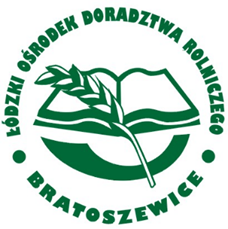 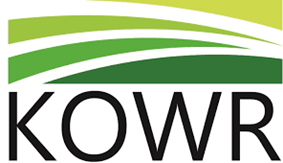 Konkurs „Tradycyjna Szynka z Łódzkiego” Materiał opracowany przez Łódzki Ośrodek Doradztwa Rolniczego z siedzibą w Bratoszewicach. REGULAMIN§ 1 Organizator KonkursuNiniejszy Regulamin określa zasady i warunki uczestnictwa w konkursie „Tradycyjna Szynka z Łódzkiego” zwanego dalej „Konkursem”, którego organizatorem jest Łódzki Ośrodek Doradztwa Rolniczego z siedzibą w Bratoszewicach, Oddział Piotrków Trybunalski.  Treść niniejszego Regulaminu zostaje podana do publicznej wiadomości i będzie dostępna do czasu rozstrzygnięcia Konkursu:poprzez zamieszczenie na stronie internetowej Organizatora: www.lodr-bratoszewice.pl, w zakładce OLIMPIADY I KONKURSY, w siedzibie Oddziału ŁODR.Z Organizatorem skontaktować się można pod adresem: Łódzki Ośrodek Doradztwa Rolniczego z siedzibą w Bratoszewicach Oddział Piotrków Trybunalski ul. Kasztelańska 9, 97-300 Piotrków Trybunalskitel. : 044 646 10 47, 646 10 48 fax: 044 646 10 73,         Oddział w Piotrkowie Trybunalskim Zespół Ekonomiki i Zarządzania Gospodarstwem Rolnym:        - zgłoszenia konkursowe, prace organizacyjne – Dominika Wojtowicz-Królik d.wojtowicz@lodr-bratoszewice.pl;           tel. 519 301 077          - organizacja merytoryczna – Agnieszka Rużyckaa.ruzycka@lodr-bratoszewice.pl;        tel. 519 301 096 . § 2 Cel KonkursuCelem konkursu jest:Kultywowanie polskiego dziedzictwa kulturowego związanego z  produkcją tradycyjnej szynki, Dbałość o poczucie tożsamości kulturowej, Pielęgnowanie szacunku dla produkcji rodzimych wyrobów w małych gospodarstwach rolnych jako Rolniczy Handel Detaliczny (RHD) lub działalność Marginalna, Lokalna i Ograniczona (MLO), Propagowanie spożycia pełnowartościowych szynek, wytworzonych z zastosowaniem tradycyjnych składników i metod,Reklama Prac Konkursowych, składu tradycyjnej szynki i procesu technologicznego jej produkcji.§ 3 Przedmiot KonkursuPrzedmiotem konkursu jest wykonanie Pracy Konkursowej (zwanej dalej Pracą Konkursową) tj. wyrobu tradycyjnej szynki z własnych składników.Praca Konkursowa musi być wykonana w gramaturze mieszczącej się w przedziale 1,00- 1,50 kg.Do wyrobu szynki zabrania się używania konserwantów chemicznych (za wyjątkiem peklosoli).Dopuszczalny jest wyrób szynki z jednego kawałka mięsa wieprzowego z kością lub bez kości, owinięty dowolnie siatką wędliniarską bądź sznurkiem bawełnianym; peklowanej, parzono-wędzonej. Dopuszczalne jest dodanie do wyrobu szynki różnych ziół i przypraw. Praca Konkursowa nie może posiadać elementów niejadalnych lub niespełniających wymogów sanitarnych i niedopuszczonych do spożycia na terytorium UE.§ 4 Zasady zgłoszenia do udziału w KonkursieUczestnikami Konkursu mogą być rolnicy/producenci zarejestrowani w Inspektoracie Weterynarii jako Rolniczy Handel Detaliczny lub działalność Marginalna, Lokalna i Ograniczona (zwane dalej jako „RHD” lub „MLO”), którzy mają swoją siedzibę na terenie województwa łódzkiego; działający na podstawie ustaw (z dnia 9 listopada 2018 r. o zmianie niektórych ustaw w celu ułatwienia sprzedaży żywności przez rolników do sklepów i restauracji oraz na podstawie Rozporządzenie Ministra  Rolnictwa i Rozwoju Wsi z dnia 21 marca 2016 r. w sprawie szczegółowych warunków uznania działalności marginalnej, lokalnej i ograniczonej).Warunkiem zakwalifikowania do udziału w Konkursie jest przekazanie do Organizatora na adres  d.wojtowicz@lodr-bratoszewice.pl w terminie do dnia 11.06.2021 do godz. 13.00, podpisanego Formularza zgłoszeniowego, którego wzór określa załącznik nr 1 do niniejszego Regulaminu, zawierającego niezbędne oświadczenia i zgody.Uczestnik, który przekaże organizatorowi Formularz zgłoszeniowy  – staje się Uczestnikiem Konkursu - pod warunkiem spełnienia wszystkich wymagań określonych w niniejszym Regulaminie.Uczestnik Konkursu zostanie poinformowany telefonicznie lub e-mail-owo o zakwalifikowaniu do udziału w konkursie w celu wykonania Pracy Konkursowej.Udział w Konkursie odnośnie liczby uczestników jest nieograniczony.Osoba, której dotyczą dane, udziela Organizatorowi zgody na ich przetwarzanie poprzez akceptację zgody na ich przetwarzanie zawartej w treści oświadczeń pod Formularzem zgłoszeniowym, który stanowi załącznik nr 1.Przesłanie Formularza zgłoszeniowego jest równoznaczne z wyrażeniem zgody na warunki uczestnictwa w Konkursie, określone w postanowieniach niniejszego Regulaminu, z którymi Uczestnicy Konkursu są zobowiązani się zapoznać.Każdy Uczestnik Konkursu, który ma swoją siedzibę na terenie województwa łódzkiego, może dokonać jednego zgłoszenia jako rolnik/producent prowadzący RHD lub MLO.Koszty dostarczenia i prezentacji Pracy Konkursowej ponosi Uczestnik Konkursu zgłaszający Pracę Konkursową.Uczestnikami konkursu nie mogą być pracownicy, ani członkowie rodzin pracowników Organizatora.Uczestnicy Konkursu zobowiązani zostają do dostarczenia Pracy Konkursowej w celu dokonania jej oceny przez Komisję Konkursową.W Konkursie nie będą brały udziału:Prace Konkursowe przekazane bez wcześniejszego przesłania Formularza zgłoszeniowego (zał. nr 1) na adres d.wojtowicz@lodr-bratoszewice.pl, bez dostarczenia w oryginale Formularza zgłoszeniowego (zał. nr 1) i przekazane bez Formularza zgłoszenia Pracy Konkursowej (zał. nr 2),Prace Konkursowe oznaczone w sposób niepozwalający na identyfikację zgłaszającego Pracę Konkursową lub niespełniające wymagań określonych w niniejszym Regulaminie,Prace Konkursowe przesłane po upływie terminu określonego w § 6.§ 5Przekazanie Prac KonkursowychUczestnicy Konkursu, w terminach określonych w § 6, są zobowiązani do:dostarczenia w formie elektronicznej na adres d.wojtowicz@lodr-bratoszewice.pl co najmniej 4 zdjęć dokumentujących indywidualne wykonanie Pracy Konkursowej podając jako temat wiadomości nazwisko Uczestnika Konkursu, dostarczenia do siedziby Organizatora Pracy Konkursowej i podpisanego Formularza zgłoszenia Pracy Konkursowej, tj. załącznika nr 2 do niniejszego Regulaminu zawierającego niezbędne oświadczenia i zgody. § 6Terminy dotyczące Konkursu § 7Komisja konkursowaOrganizator:powołuje i odwołuje Komisję Konkursową, która składa się co najmniej z 5 osób,określa organizację oraz tryb pracy Komisji Konkursowej,sprawuje nadzór nad Komisją Konkursową w zakresie zgodności rozstrzygnięcia Konkursu z Regulaminem Konkursu,zatwierdza rozstrzygnięcie Konkursu, które jest ostateczne i nie przysługuje od niego odwołanie.Członkowie Komisji Konkursowej, przed przystąpieniem do oceny Prac Konkursowych, składają pisemne oświadczenie o braku wystąpienia okoliczności prawnych lub faktycznych, które mogłyby budzić uzasadnione wątpliwości co do ich bezstronności. W przypadku ujawnienia takich okoliczności w toku oceny Prac Konkursowych Członek Komisji Konkursowej zobowiązany jest do wyłączenia się z dalszego udziału w pracach Komisji Konkursowej. Pracami Komisji Konkursowej kieruje Przewodniczący. Obrady Komisji Konkursowej są tajne i odbywają się w obecności wszystkich członków Komisji Konkursowej.Komisja Konkursowa wybiera 3 najlepsze Prace Konkursowe na podstawie kryteriów określonych w § 8 oraz może przyznać dodatkowe wyróżnienia.Komisja Konkursowa jest niezależna w ocenie i wyborze najlepszych Prac Konkursowych. Przed rozstrzygnięciem Konkursu i wyłonieniem jego laureatów członkowie Komisji konkursowej nie zapoznają się z danymi i informacjami dotyczącymi autorów Prac Konkursowych.Komisja Konkursowa przygotowuje uzasadnienie rozstrzygnięcia Konkursu w formie protokołu podpisanego przez wszystkich jej członków.Indywidualny charakter wykonania Prac Konkursowych weryfikowany będzie przez członków Komisji na podstawie zdjęć przekazanych przez producentów prowadzących działalność RHD lub MLO, którzy zgłosili Prace Konkursowe do Konkursu.§ 8Kryteria oceny Prac KonkursowychOcena zgłoszonych Prac Konkursowych dokonana będzie przez Komisję Konkursową z uwzględnieniem następujących kryteriów:wygląd i cechy zewnętrzne od 0 do 5 punktówwygląd i cechy na przekroju od 0 do 5 punktówsmak od 0 do 5 punktówzapach od 0 do 5 punktówKażda z Prac Konkursowych może otrzymać maksymalnie 20 punktów. W przypadku uzyskania przez Prace Konkursowe jednakowej oceny, ustalenie lokaty odbędzie się w drodze głosowania członków Komisji Konkursowej poprzedzonego dyskusją, a w razie równej liczby głosów rozstrzygający głos należy do Przewodniczącego Komisji.§ 9NagrodyLaureaci Konkursu zostaną nagrodzeni przewidzianą przez Organizatora nagrodą.Nagrodami w Konkursie są nagrody rzeczowe ufundowane przez Organizatora oraz Krajowy Ośrodek Wsparcia Rolnictwa.Nagrodzone zostaną trzy najwyżej ocenione prace. Organizator przewiduje również przyznanie trzech równorzędnych wyróżnień. Laureatom nie przysługuje możliwość przeniesienia prawa do uzyskania nagrody na osoby trzecie. Dowodem wydania nagrody będzie potwierdzenie jej odbioru w formie protokołu lub potwierdzenie odbioru przesyłki.Nagrody nie można zamienić na inną nagrodę, ani na ekwiwalent pieniężny. Organizator/Fundator nagrody nie ponosi odpowiedzialności z tytułu rękojmi za wady nagrody ani nie udziela gwarancji jakości. Wszelkie reklamacje dotyczące nagrody należy zgłaszać do jej producenta lub sprzedawcy. Organizator przekaże nagrodzonemu uczestnikowi dokumenty, umożliwiające dochodzenie roszczeń z tytułu rękojmi za wady lub z tytułu gwarancji, jakości od sprzedawcy lub producenta nagrody. Laureaci Konkursu są zwolnieni z zapłaty podatku dochodowego od nagrody, gdyż jednostkowa wartość nagród nie przekracza 2.000,00 zł (art. 21 ust. 1 pkt 68 ustawy z dnia 26 lipca 1991 o podatku dochodowym od osób fizycznych (Dz. U. z 2020 poz. 179, z późn. zm.).§ 10Zasady wykluczania i unieważnienia KonkursuUczestnicy niespełniający warunków Regulaminu lub naruszający jego postanowienia podlegają wykluczeniu z udziału w Konkursie. Organizator na wniosek Komisji Konkursowej ma prawo unieważnienia Konkursu, w każdym czasie, z następujących przyczyn:nie przesłano Prac Konkursowych,konkurs nie został rozstrzygnięty przez Komisje Konkursową, niezależnie od przyczyn,zgłoszone Prace Konkursowe są obarczone wadą, która nie pozwala na wybór najlepszej Pracy Konkursowej zgodnie z Regulaminem i przepisami prawa.Organizator zastrzega sobie prawo odstąpienia od zasad regulaminu bez podania przyczyn jak również do wprowadzenia zmian w niniejszym regulaminie na każdym etapie konkursu.§ 11Ogłoszenie wyników i wydanie nagródZ wynikami Konkursu uczestnicy zostaną zapoznani w dniu wręczenia nagród. Natomiast informacja o wynikach Konkursu zostanie podana do wiadomości publicznej najpóźniej do dnia następnego na stronie internetowej Organizatora www.lodr-bratoszewice.pl.     Ze względu na wprowadzenie szczególnych rozwiązań związanych z zapobieganiem, przeciwdziałaniem i zwalczaniem COVID – 19, innych chorób zakaźnych oraz wywoływanych nimi sytuacji kryzysowych, wręczenie nagród odbędzie się w siedzibie Organizatora przy zachowaniu obowiązującego reżimu sanitarnego. § 12Administrowanie danymi osobowymiAdministratorem, czyli podmiotem decydującym o celach i środkach przetwarzania danych pozyskanych w związku z organizacją Konkursu jest Organizator, który przetwarza dane osobowe zgodnie z Rozporządzeniem Parlamentu Europejskiego i Rady (UE) 2016/679 z dnia 27 kwietnia 2016 r. w sprawie ochrony osób fizycznych w związku z przetwarzaniem danych osobowych i w sprawie swobodnego przepływu takich danych oraz uchylenia dyrektywy 95/46/WE (ogólnego rozporządzenia o ochronie danych).§ 13 Prawa autorskieOsoba prowadząca działalność w ramach RHD lub MLO działając we własnym imieniu zobowiązana jest do złożenia oświadczenia, że zgłoszona Praca Konkursowa jest wynikiem jej indywidualnej pracy, oraz że przysługuje jej do niej pełnia autorskich praw majątkowych, wolnych od wad prawnych, obciążeń lub roszczeń osób trzecich, w szczególności wynikających z przepisów dotyczących ochrony własności intelektualnej. Z tytułu złożonego powyżej oświadczenia rolnicy prowadzący działalność RHD lub MLO przyjmują na siebie pełną odpowiedzialność.Producenci wyrażają zgodę na rozpowszechnienie przez Organizatora wykonanych przez Organizatora zdjęć zgłoszonej Pracy Konkursowej w dowolnej formie i bez ograniczeń czasowych, w celach promocyjno-informacyjnych oraz dokumentujących działalność Organizatora. Producenci wyrażają zgodę na rozpowszechnienie przez Organizatora wykonanych przez Organizatora zdjęć z uroczystości wręczenia nagród w dowolnej formie i bez ograniczeń czasowych, w celach promocyjno-informacyjnych oraz dokumentujących działalność Organizatora. Producenci wyrażają zgodę na rozpowszechnienie przez Organizatora dostarczonych przez uczestników zdjęć potwierdzających indywidualne wykonanie Pracy Konkursowej w dowolnej formie i bez ograniczeń czasowych, w celach promocyjno-informacyjnych oraz dokumentujących działalność Organizatora. Producenci wyrażają zgodę na wykorzystanie przez Łódzki Ośrodek Doradztwa Rolniczego z siedzibą w Bratoszewicach ul. Nowości 32, 95-011 Bratoszewice własnego wizerunku poprzez:Zwielokrotnianie, utrwalanie, kopiowanie,Wyświetlanie,Publiczne udostępnianie,Udostępnianie w środkach masowego przekazu, Wykorzystanie na stronie www.lodr-bratoszewice.pl, www.facebook.pl i innych witrynach internetowych powiązanych z ŁODR.W przypadku wystąpienia wobec Organizatora osób trzecich z roszczeniami z tytułu naruszenia praw autorskich, praw własności intelektualnej lub dóbr osobistych osób trzecich związanych z korzystaniem z Pracy Konkursowej,  producenci prowadzący działalność w ramach RHD lub MLO zgłaszając Prace Konkursową zobowiązani będą do pokrycia kosztów i uiszczenia odszkodowania związanego z roszczeniami takich osób.§ 14 Postanowienia końcoweOrganizator przechowuje dokumentację Konkursu przez okres 5 lat od dnia rozstrzygnięcia Konkursu w sposób gwarantujący jej bezpieczeństwo.Postanowienia Regulaminu stanowią podstawę do przeprowadzenia Konkursu, a ich interpretacja należy do Komisji Konkursowej.Organizator nie ponosi odpowiedzialności za zgłoszenia, które nie dotarły do niego z przyczyn od niego niezależnych.Organizator nie ponosi odpowiedzialności za Zgłoszenia/Prace Konkursowe utracone, uszkodzone, niewłaściwie zaadresowane lub złożone po upływie określonego terminu. Regulamin jest jedynym dokumentem określającym zasady udziału w Konkursie.Organizator Konkursu nie ponosi odpowiedzialności za podanie w Formularzu nieprawdziwych lub niepełnych danych przez Uczestników Konkursu. W sprawach nieuregulowanych w Regulaminie mają zastosowanie przepisy Kodeksu cywilnego i ustawa o prawie autorskim i prawach pokrewnych i inne powszechnie obowiązujące przepisy prawa.Integralną część Regulaminu stanowią załączniki:Załącznik nr 1 do Regulaminu Konkursu - Formularz zgłoszeniowy,Załącznik nr 2 do Regulaminu Konkursu - Formularz zgłoszenia Pracy Konkursowej.Osobą upoważnioną do kontaktu z Uczestnikami Konkursu w zakresie wszelkich pytań, uwag i wyjaśnień dotyczących Regulaminu Konkursu, jak również przekazywania Organizatorowi Prac Konkursowych lub Formularzy zgłoszeniowych jest: Oddział Piotrków Trybunalski Zespół Ekonomiki i Zarządzania Gospodarstwem Rolnym – Dominika Wojtowicz-Królik d.wojtowicz@lodr-bratoszewice.pl; tel. 519 301 077 – Agnieszka Rużycka a.ruzycka@lodr-bratoszewice.pl; tel. 519 301 096 . Od 01.06.2021 r.Opublikowanie informacji dotyczących Konkursu „Tradycyjna Szynka z Łódzkiego”, w tym Regulaminu i wzorów Formularzy. Do 11.06.2021 r. do godz. 13.00Nadesłanie zgłoszenia do udziału w Konkursie, tzn. przesłanie Formularza zgłoszeniowego (zał. nr 1) na adres d.wojtowicz@lodr-bratoszewice.plDo 16.06.2021 r. do godz. 10.00 Dostarczenie w formie elektronicznej na adres d.wojtowicz@lodr-bratoszewice.pl 4 zdjęć dokumentujących indywidualne wykonanie Pracy Konkursowej podając jako temat wiadomości nazwisko Uczestnika Konkursu,17.06.2021 r. do godz. 10:00Dostarczenie Pracy Konkursowej w gramaturze mieszczącej się w przedziale 1,00 – 1,5 kg do Powiatowych Zespołów Doradztwa Rolniczego lub bezpośrednio do Oddziału w Piotrkowie Trybunalskim wraz z Formularzem zgłoszenia Pracy Konkursowej  (zał. nr 2) oraz Formularzem zgłoszeniowym (zał. nr 1) w oryginale.18.06.2021 r. Rozstrzygnięcie konkursu.25.06.2021 r.Ogłoszenie Laureatów konkursu i wręczenie nagród.